Ecosystem MuseumDear Parents and Students,	Grade 3 has been working very hard on preparing a presentation about an ecosystem they are studying. For their final project, they will set up a museum for other students from FP to enjoy. For the museum, students need to create a model of a living organism in their ecosystem. They may use any materials from home to make their model. Please do not spend too much money purchasing materials. This project should be done independently by students-that’s right-parents you CAN’T HELP!!!  The final model is due on Monday, December 11.Some materials used before*clay                                    *Popsicle sticks (wood craft sticks)*construction paper 			*cardboard*cardboard				*paper/plastic cups*sticks/twigsThank you! Mrs Javernick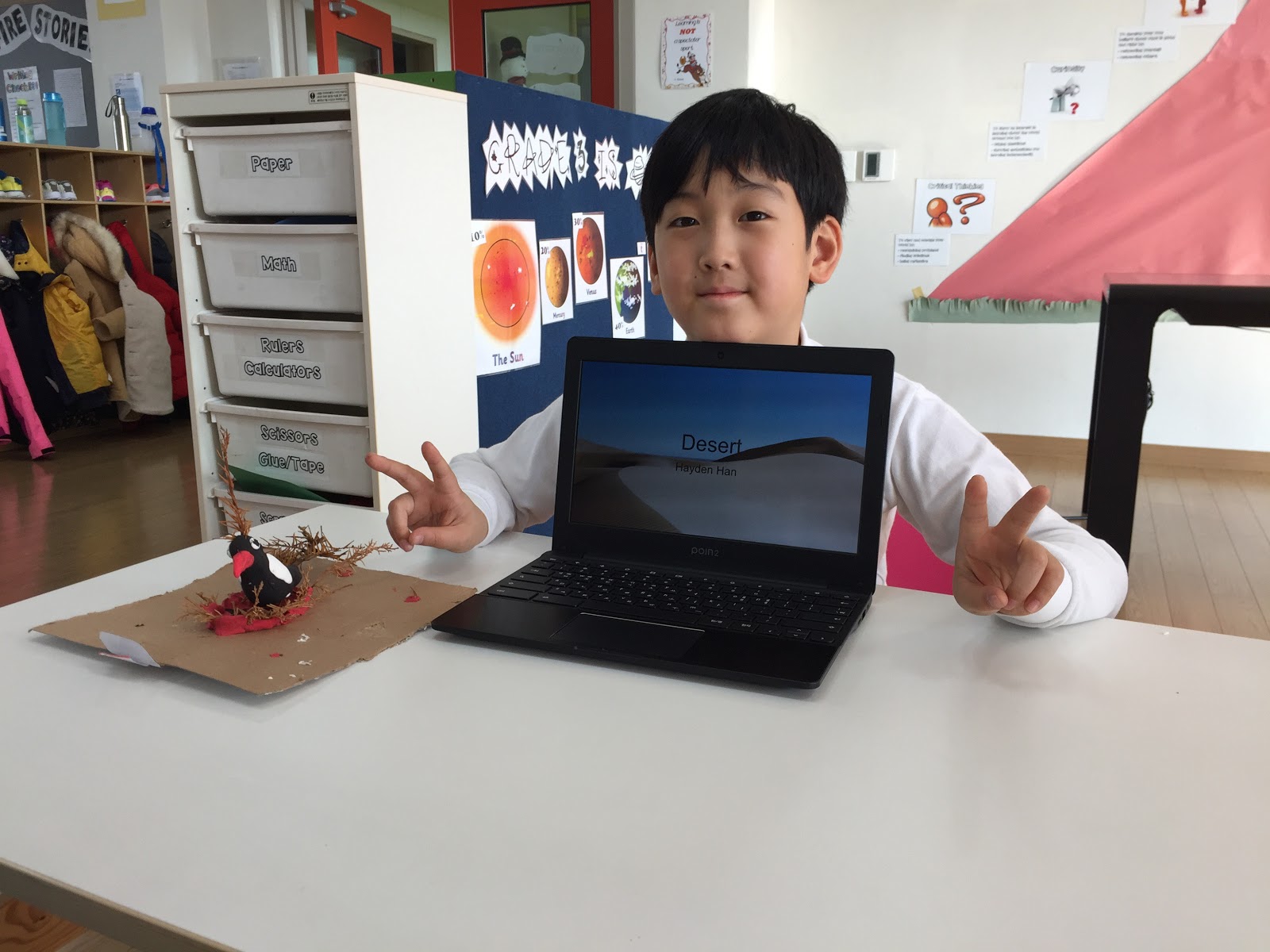 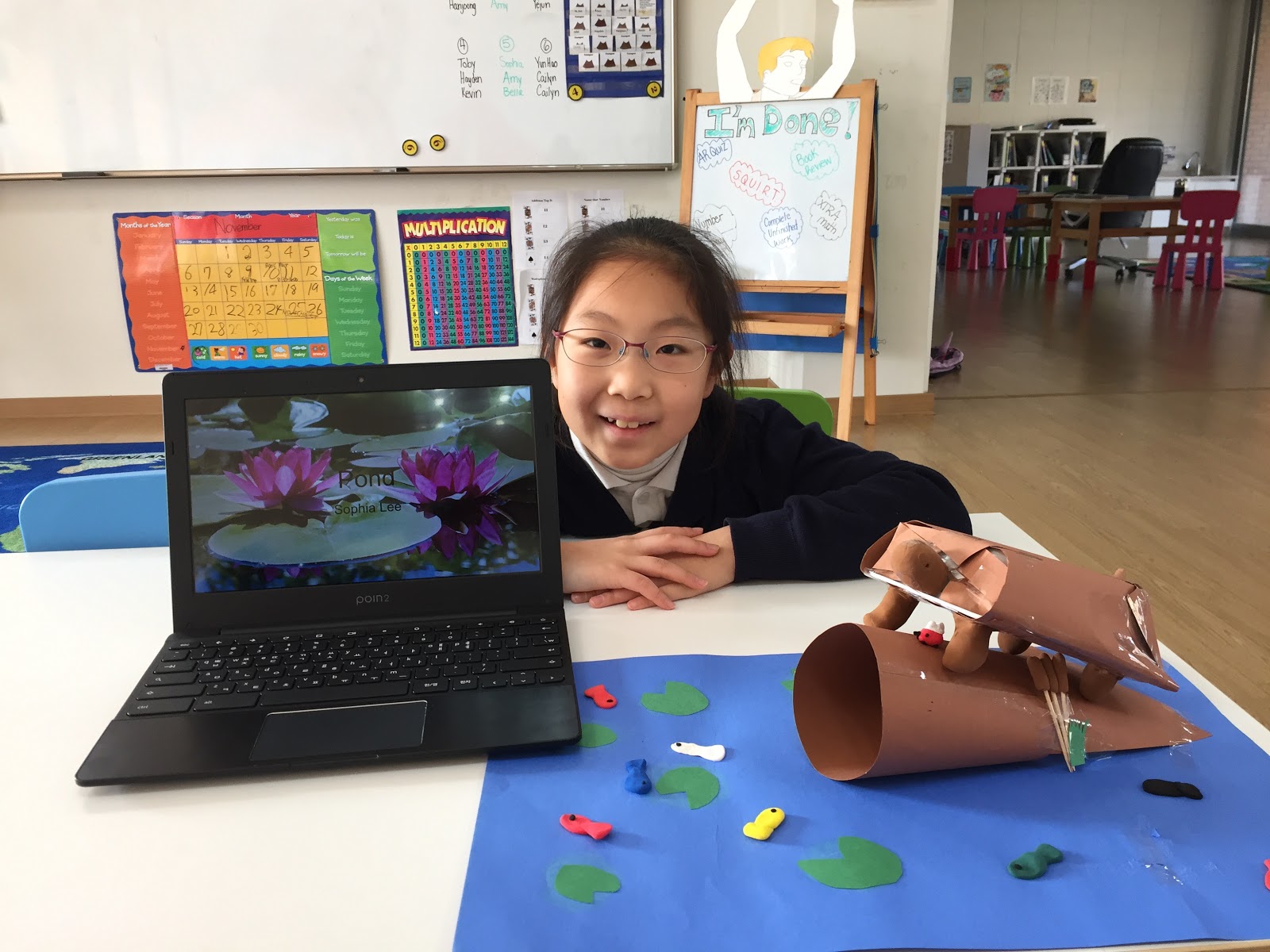 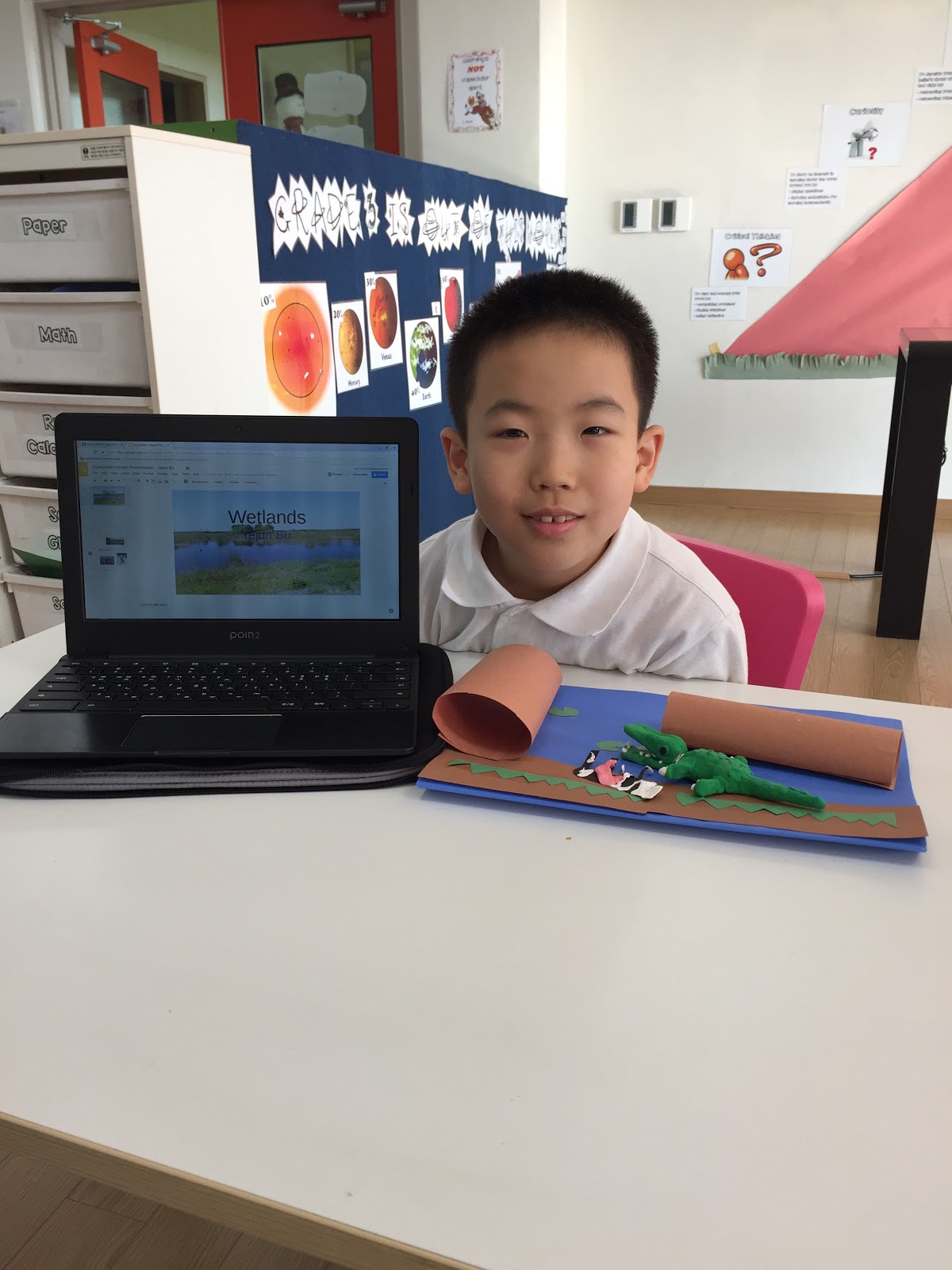 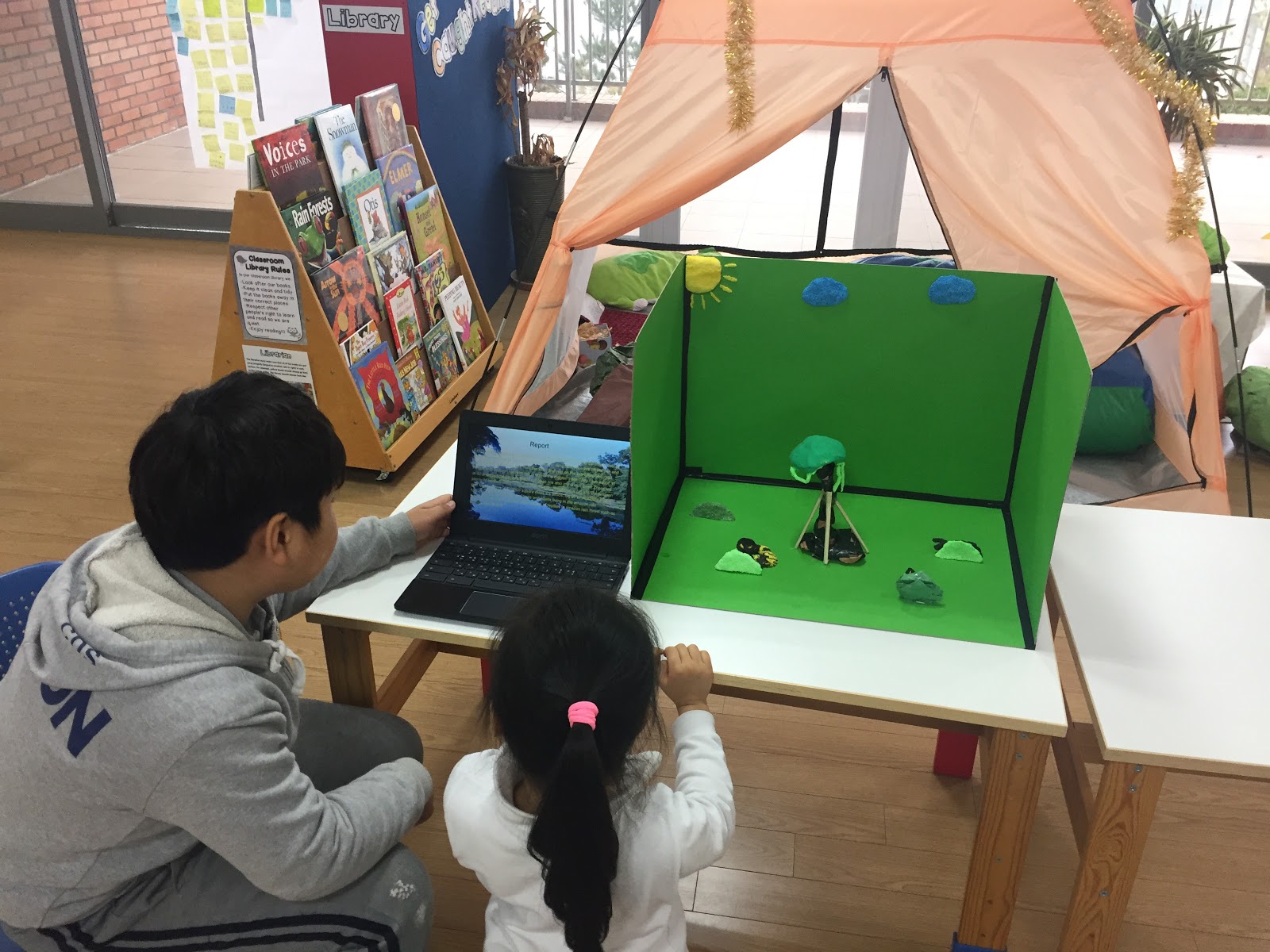 